４から １になる どもとのための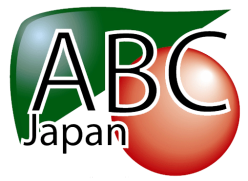 ガイダンス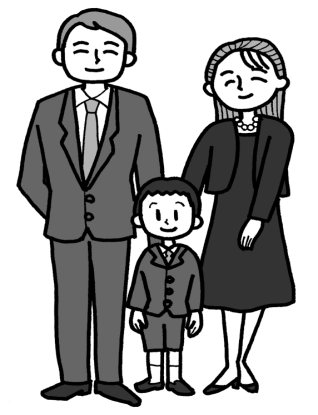 【しみ】　したいは　またはメールで　しんでください。がなは、しむときに　えてください。NPOABCジャパン　：045-508-1955／メール：info@abcjapan.org 